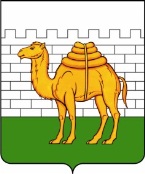 УПРАВЛЕНИЕ ПО ДЕЛАМ МОЛОДЕЖИ АДМИНИСТРАЦИИ ГОРОДА ЧЕЛЯБИНСКАЦентр профилактического сопровождения«КОМПАС». Челябинск, ул. Переселенческий пункт, д. 10         тел./факс: (351) 261-44-95, e-mail:mbuspskompas@yandex.ruОКПО 99218224, ОГРН 1067451085690, ИНН/ КПП 7451241668/ 745101001Уважаемый руководитель!Муниципальное бюджетное учреждение «Центр профилактического сопровождения «КОМПАС» г. Челябинска приглашает предоставить ценовую информацию (коммерческое предложение) для целей заключения контракта, в соответствии со спецификацией (Приложение №1).Коммерческое предложение должно содержать, конкретные технические характеристики продукции.Продукция должна быть надлежащего качества соответствовать обычно принятым нормам.Погрузка, разгрузка продукции до склада Заказчика осуществляется силами Исполнителя.Поставка продукции осуществляется в упаковке, обеспечивающей ее сохранность. Упаковка должна предохранять продукцию от порчи во время транспортировки, перегрузки и хранения в необходимых условиях.Поставка товара осуществляется силами Исполнителя по адресу: РФ, г. Челябинск, ул. Переселенческий пункт, 10.Срок поставки товара: в течение 15 дней с момента подписания сторонами контракта.Оплата за поставленный товар производиться Заказчиком в течение 7 рабочих дней с момента поставки товара и подписания Сторонами товарной накладной или универсального передаточного документа.Настоящее Приглашение не является офертой или публичной офертой и не влечет возникновения никаких обязанностей у Заказчика.Уведомляем вас, что из вашего ответа на запрос должны однозначно определяться цена единицы  продукции и общая цена контракта на условиях, указанных в запросе, срок действия предлагаемой цены, расчет такой цены с целью предупреждения намеренного завышения или занижения цен товаров, работ, услуг.Предполагаемый срок  закупки: май-июнь 2024 г.Адрес направления предложения (удобными видами связи): адрес электронной почты ku_kompas@mail.ru, факс: 8(351)261-44-95, почтовым письмом: 454091 г. Челябинск, ул. Переселенческий пункт, д.10 и лично (в рабочее время учреждения, пн-чт 8.30-17.30, пт -8.30-16.15), а также в электронном виде через портал поставщиков Южного УралаВедущий юрисконсульт                                                          Гильметдинов Р.А.Приложение № 1СПЕЦИФИКАЦИЯИтого ____________ рублей, без НДС Упаковка товара должна обеспечивать сохранность товара при его транспортировке и хранении.Упаковка не должна содержать вскрытий, вмятин, порезов и иных повреждений, в том числе геометрия коробки должна быть выдержана (отсутствие деформации).Товар должен соответствовать установленным производителем техническим характеристикам, опубликованным на официальных сайтах производителей товара.Поставляемый товар, должен быть безопасен при его использовании по назначениюРуководителю № п/пНаименование товараЕд.изм.Кол-воЦена (руб.)Итого руб.1Вешало (для одежды посетителей)Штук32Вешалка напольнаяШтук103Вешалка-плечики (для одежды посетителей)Штук404Контейнеры для мусора 25 л.Штук35Корзина для мусора 9 л.Штук4